DIŠTANČNÉ    VZDELÁVANIEChémia - 7. ročníkopakovanie.Fyzikálne deje:pri fyzikálnych dejoch sa látky nemenia na iné látky,strihanie, rozbitie, vysávanie, prelievanie kvapalín, filtrácia, váženie, krájanie chleba sú fyzikálne deje,zmeny skupenstiev  sú fyzikálne deje,( napr. topenie snehu; tuhé skupenstv(sneh)   kvapalné skupenstvo(voda)   plynné skupenstvo(para) = napriek zmene skupenstva zostáva voda z tých istých častíc = je to tá istá látka).Príklad:Strihanie papieraNa začiatku máme list papiera. strihaním sme z neho urobili tri telesáodlišného tvaru. Aj keby sme papier nastrihali na maličké kúsky, stále to bude tá istá látka – papier.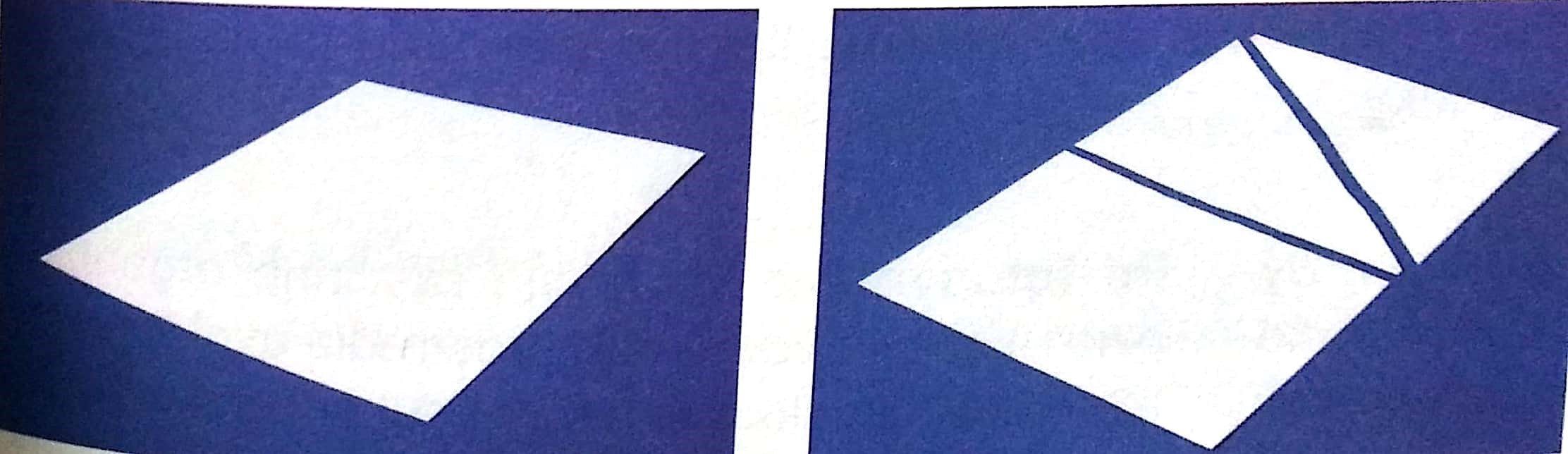 Rozbitie porcelánuRozbitím, prípadne až rozdrvením taniera kladivom na malé kúsky sme síce zmenili tvar a počet telies, ale látka zostala tá istá – porcelán.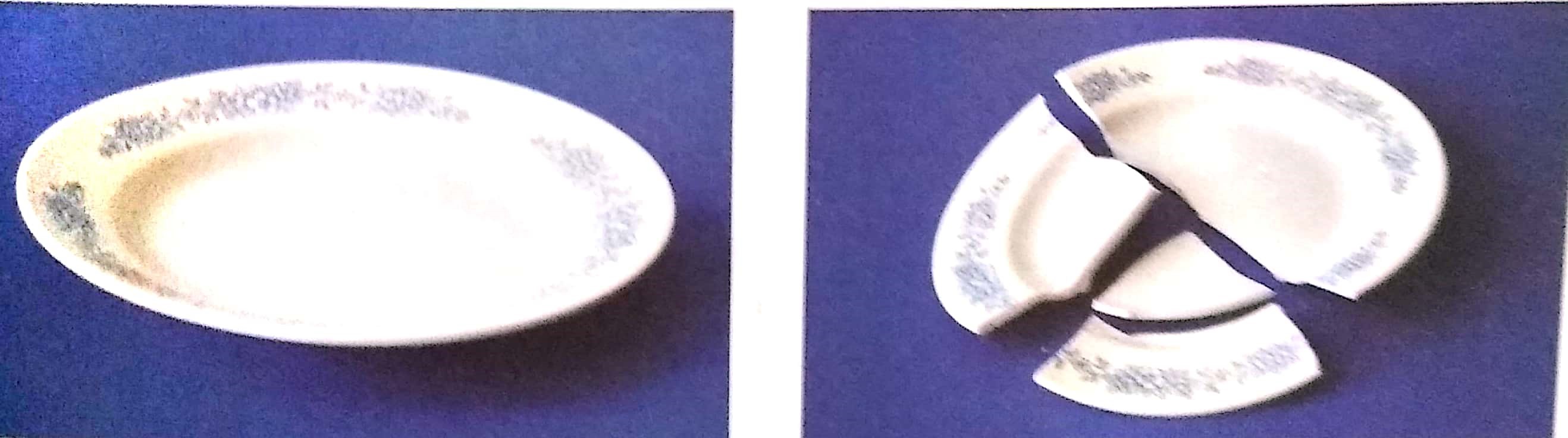 Topenie snehuPri zmene teploty voda mení skupenstvo.Keď sa topí sneh, voda v tuhom skupenstve sa mení na kvapalné skupenstvo a následne na plynné skupenstvo - vodnú paru. Napriek zmene skupenstva vodná para zostáva zložená z tých istých častíc, je to tá istá látka- voda.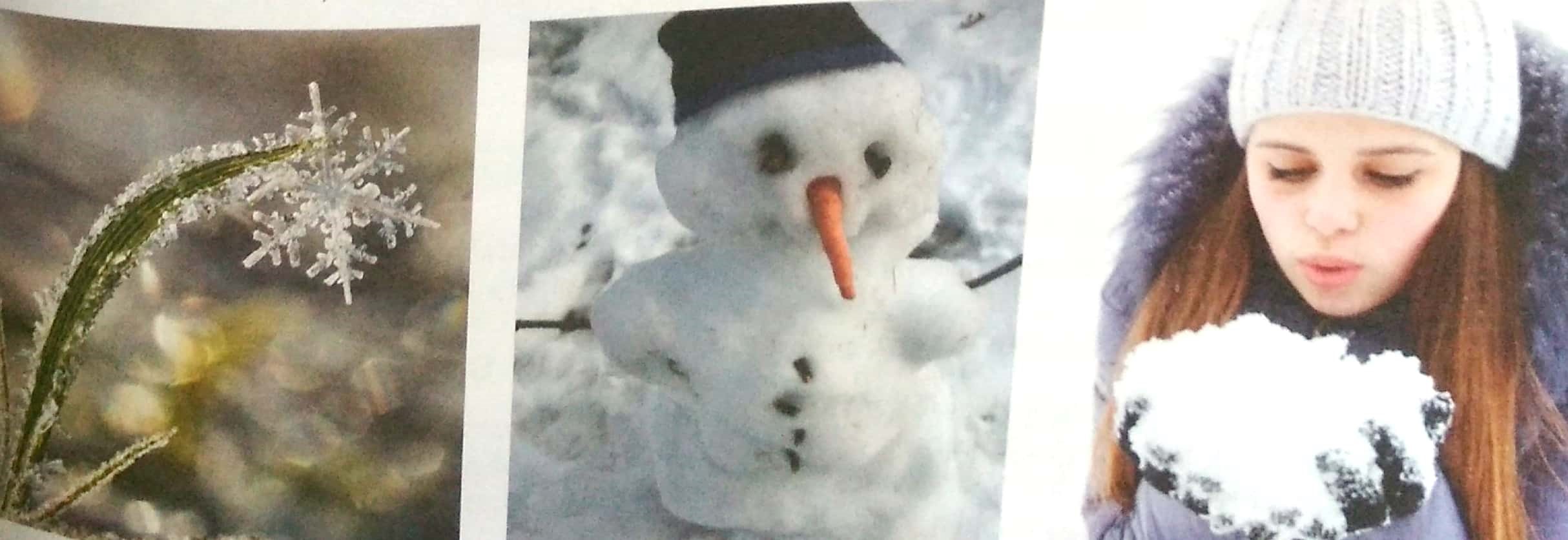                                                                                               robert3bednár@gmail.com